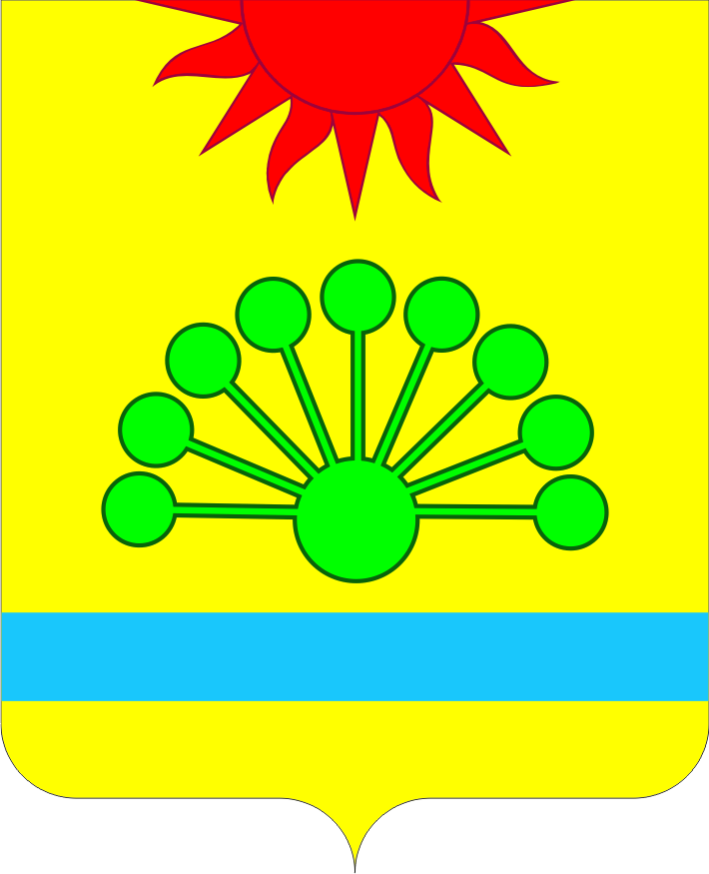 Администрация Аязгуловского сельского поселенияАргаяшского муниципального района Челябинской областиПОСТАНОВЛЕНИЕ от  01.04.2019г.                                                                                        № 23В целях защиты от пожаров населённых пунктов, предотвращения возникновения лесных и торфяных пожаров на территории муниципального образования Аязгуловского сельского поселения Аргаяшского муниципального района Челябинской  области в 2019 году, в связи с наступлением пожароопасного периода, в соответствии с Федеральными законами № 131- ФЗ от 06.10.2003 года «Об общих принципах организации местного самоуправления в Российской Федерации», от 21.12.1994 года № 68-ФЗ «О защите населения и территорий от чрезвычайных ситуаций природного и техногенного характера», № 69-ФЗ от 21.12.1994 года «О пожарной безопасности», № 123-ФЗ от 22.07.2008 года «Технический регламент о требованиях пожарной безопасности», Постановлением Правительства Российской Федерации от 30.06.2007 года № 417 «Об утверждении Правил пожарной безопасности в лесах», Постановлением Правительства РФ от 25.04.2012 года № 390 «О противопожарном режиме», Постановлением Правительства РФ от 18.08.2016 года № 807 «О внесении изменений в некоторые акты Правительства РФ по вопросу обеспечения пожарной безопасности территорий» администрация муниципального образования  Аязгуловского сельского поселения Аргаяшского муниципального района Челябинской области ПОСТАНОВЛЯЕТ:1. В период со дня схода снежного покрова до установления устойчивой дождливой осенней погоды или образования снежного покрова, органы государственной власти, органы местного самоуправления, учреждения, организации, иные юридические лица независимо от их организационно-правовых форм и форм собственности, крестьянские (фермерские) хозяйства, общественные объединения, индивидуальные предприниматели, должностные лица, граждане Российской Федерации, иностранные граждане, лица без гражданства, владеющие, пользующиеся и (или) распоряжающиеся территорией, прилегающей к лесу, обеспечивают ее очистку от сухой травянистой растительности, пожнивных остатков, валежника, порубочных остатков, мусора и других горючих материалов на полосе шириной не менее 10 метров от леса либо отделяют лес противопожарной минерализованной полосой шириной не менее 0,5 метра или иным противопожарным барьером.1.1. Обеспечить соблюдение противопожарного режима и не допускать применение открытого огня и других возможных источников возгорания вблизи полей, сельскохозяйственных угодий, мест размещения сухой травы, торфяных месторождений, в лесных массивах, в том числе на индивидуальных участках в садоводствах, огородничествах и в населенных пунктах.1.2. Не допускать сжигания в населенных пунктах  сухой травы и мусора ближе 50 метров от зданий и построек, лесных массивов, а также без постоянного наблюдения. Места сжигания травы и мусора предварительно расчищать от мусора и сухой травы, а затем окапывать, у мест сжигания иметь не менее 2-х ведер (бочку) с водой, или огнетушителей, а также лопату.1.3. На индивидуальных участках в населенных пунктах при наличии построек устанавливать на участках бочку с водой или иметь не менее 2-х огнетушителей.1.4. Немедленно информировать ЕДДС Аргаяшского района по телефону 8 (35131) 2-00-19 или 01, ЧОБУ «Аргаяшское лесничество» по телефону 8(35131)2-27-94, администрацию муниципального образования «Аязгуловского сельского поселения» по телефону 8(35131)9-75-17, 9-75-49, о несанкционированных отжигах сухой травы, а также об организациях и гражданах, осуществляющих данные отжиги, либо поджоги сухой травы, по неосторожности или по прочим причинам, для принятия решения о возбуждении административного расследования (старосты деревень).2. Рекомендовать руководителям муниципальных учреждений, собственникам помещений, зданий, строений:2.1. Организовать своевременную очистку от горючих отходов и мусора прилегающих территорий;2.2. Организовать сбор заявок о необходимости замены ветхой электропроводки, ремонта отопительных печей;2.3. Провести с жителями разъяснительную работу по соблюдению пожарной безопасности при эксплуатации электрических и газовых приборов;5. Рекомендовать руководителям организаций сельскохозяйственного производства, индивидуальным предпринимателям и гражданам, осуществляющим сельскохозяйственную деятельность, независимо от форм собственности:5.1. Не допускать сжигание стерни, пожнивных остатков, сухой травы и разведение костров на полях, сельскохозяйственных угодьях, торфяных месторождениях и на землях лесного фонда;5.2. Установить строгий противопожарный режим при работе на полях и сельскохозяйственных угодьях, а также в местах расположения торфяных месторождений и в лесном фонде, до схода сухой травы, запретить применение открытого огня, а также исключить применение других возможных источников зажигания, запретить, либо установить соответствующий режим курения;5.3. Произвести опашку полей и сельскохозяйственных угодий полосой шириной не менее 3 метров в местах их примыкания к населенным пунктам, на расстоянии не менее 50 метров от крайних строений в населенных пунктах муниципального образования «Аязгуловского сельского поселения» Аргаяшского муниципального района Челябинской области;5.4. Произвести опашку полей и сельскохозяйственных угодий полосой шириной не менее 3 метров в местах их примыкания к лесным массивам, на расстоянии не менее 15 метров;5.5. Проведение отжигов сухой травы на полях и сельскохозяйственных угодьях производить только после согласования плана отжигов с ОНД и ПР №16 с.Аргаяш ул. Комсомольская № 4 Аргаяшского  района Челябинской области по письменному заявлению и при получении положительного ответа;5.6. План отжигов сухой травы должен быть утвержден руководителем организации (индивидуальным предпринимателем) и включать в себя:- график проведения отжигов с указанием даты, времени и мест проведения отжигов;- приказ о назначении лиц, ответственных за проведение отжигов;- схему сельхозугодия, на котором производится отжиг, с указанием прилегающих населенных пунктов, лесных массивов, торфяных месторождений и расположением защитных минерализованных полос;- перечень сил и средств, обеспечивающих пожаробезопасное проведение отжига;- при привлечении к проведению отжига пожарной и приспособленной для целей пожаротушения техники сторонних организаций план должен быть заверен руководителем данной организации;5.7. При отжиге необходимо обеспечивать опашку места отжига не ближе 50 метров от зданий и сооружений, населенных пунктов, полосой шириной не менее 3 метров, дежурство во время отжига пожарной или приспособленной для целей пожаротушения техники или другой пожарной (приспособленной) техники на договорной основе (по соглашению), а также дежурство необходимого количества сил и средств для ликвидации горения.6. Рекомендовать руководителю МУ«Управления Аязгуловского ЖКХ»:6.1. Провести опашку с устройством минерализованных полос шириной не менее 3 метров вдоль границ лесных массивов непосредственно примыкающих к населенным пунктам муниципального образования «Аязгуловского сельского поселения» Аргаяшского муниципального района Челябинской области;7. Специалисту по безопасности и ЧС администрации муниципального образования «Аязгуловского сельского поселения»:7.1. Разработать план привлечения сил и средств для защиты населенных пунктов от лесных пожаров;7.2. Заключить соглашение о взаимодействии Аргаяшского лесничества и администрации муниципального образования «Аязгуловского сельское поселение», по обеспечению пожарной безопасности, предупреждения и тушения пожаров;7.3. Организовать и провести на территории поселений встречи, сходы с населением по вопросам пожарной безопасности. Определить и обеспечить реализацию мероприятий, направленных на выполнение требований Правил пожарной безопасности. Организовать обучение мерам пожарной безопасности, порядку оповещения, сбора, а также содержания и применения первичных средств пожаротушения;7.4. Изготовить средства наглядной противопожарной пропаганды: буклеты, памятки, выписки из Правил пожарной безопасности и распространить их среди населения. Довести до сведения населения информацию о функционировании телефонов единой службы спасения «01» и «112»;7.5. Организовать целенаправленную работу среди населения, в том числе через средства массовой информации, по вопросам профилактики пожаров в населенных пунктах и лесах, а также пожаров, связанных с неосторожным обращением с огнем. На проводимых встречах (сходах) с гражданами провести занятия по обучению действиям по тушению пожаров и эвакуации из зоны чрезвычайной ситуации;7.6. Обеспечить готовность сил и средств к ликвидации возможных пожаров и аварийных ситуаций. Уточнить необходимые объемы и номенклатуру запасов материально-технических средств и финансовых ресурсов для ликвидации возможных чрезвычайных ситуаций;7.7. В каждом населенном пункте обеспечить запас воды для целей пожаротушения и возможность его использования пожарной техникой;7.8. В пожароопасный период, при условиях сухой, жаркой и ветреной погоды (при получении штормовых предупреждений) необходимо:- временно запрещать в населенных пунктах разведение костров, топку печей и котельных установок на твердом топливе;- организовывать силами местного населения круглосуточное патрулирование населенных пунктов с первичными средствами пожаротушения (лопаты, ведра, багры, огнетушители);7.9. В случае повышения пожарной опасности своевременно информировать главу администрации муниципального образования «Аязгуловского сельского поселения» и вносить предложение о введении на территории муниципального образования «Аязгуловского сельского поселения» особого противопожарного режима.10. Контроль за исполнением настоящего постановления оставляю за собой.Глава Аязгуловского сельского поселения                                             К.Н.ХисматуллинОб обеспечении пожарной безопасности в весенне-летний период на территории муниципального образования Аязгуловского сельского поселения в 2019 году.